“Youth in Action for Wellness: Strategies to Make Positive Changes”Please join us for the IHS Health Promotion/Disease Prevention Public Health Adobeconnect Teleconference on Thursday, September 13, 2012 at 1:00 p.m. – 2:00 p.m. (Eastern Time). Save to your Outlook Calendar: ..\..\..\..\Desktop\Youth in Action for Wellness Strategies to Make Positive Changes Webinar.icsObjectives: 1.   The participants will be able to identify 2 prevention strategies that were successfully implemented in the AI/AN communities.2.   The participants will learn how the Gang Prevention through Intervention, Prevention and Suppression model can assist in addressing gang violence.  Presenters:                 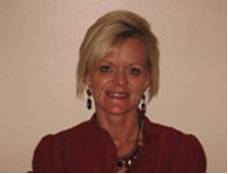 Taking Back our Communities: Gang Prevention Strategies for Tribal CommunitiesJanelle Trottier, MSW, LCSWAberdeen Area Indian Health Service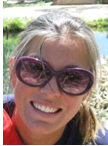 The Healthy Community Model in Action:  The Pueblo of Santa Ana Youth Health and Fitness Project  Alina Potrzebowski, BA  Youth Health and Fitness Coordinator  Pueblo of Santa Ana Community Wellness ProgramPlease sign in at least 5-10 minutes before the presentation. No registration required.URL:http://ihs.adobeconnect.com/r1m69542uzb/Conference Number(s):MeetingOne Conference Room Number:6384762